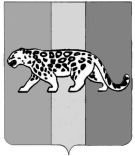 ПРИМОРСКИЙ КРАЙАДМИНИСТРАЦИЯ НАДЕЖДИНСКОГО МУНИЦИАЛЬНОГО РАЙОНА	П О С Т А Н О В Л Е Н И Е	 08.02.2023 года                     с. Вольно-Надеждинское	         №80О внесении изменений в постановление администрации Надеждинского муниципального района от 24.01.2023 №51 «О закреплении общеобразовательных учреждений за конкретными территориями Надеждинского муниципального района»Руководствуясь пунктом 11 части 1 статьи 15 Федерального закона от 06.10.2003 № 131-ФЗ «Об общих принципах организации местного самоуправления в Российской Федерации», частью 1 статьи 9 Федерального закона от 29.12.2012 № 273-ФЗ «Об образовании в Российской Федерации», приказом  Министерства  просвещения  РФ от 02.09.2020 г.  № 458 «Об утверждении  Порядка  приема на обучение по образовательным программам  начального общего, основного общего и  среднего общего образования» (с изменениями  и дополнениями  от 08.10.2021 г.), Уставом Надеждинского муниципального района, в целях осуществления учета детей, проживающих на территории Надеждинского муниципального района, и приема детей, подлежащих обязательному обучению, в муниципальные общеобразовательные учреждения Надеждинского муниципального района, реализующие образовательные программы начального общего, основного общего и среднего общего образования, в связи с допущенной технической ошибкой, администрация Надеждинского муниципального районаПОСТАНОВЛЯЕТ:     1. Внести изменения в постановление администрации Надеждинского муниципального района от 24.01.2023 №51 «О закреплении общеобразовательных учреждений за конкретными территориями Надеждинского муниципального района» (далее-Постановление), изложив Приложение №1 к Постановлению в новой редакции (прилагается).      2. Общему отделу администрации Надеждинского муниципального района (Ульянич) опубликовать настоящее постановление в районной газете «Трудовая слава».       3. Отделу информатизации администрации Надеждинского муниципального района (Кихтенко) разместить настоящее постановление на официальном сайте администрации Надеждинского муниципального района в информационно-телекоммуникационной сети «Интернет».       4. Настоящее постановление вступает в силу со дня официального опубликования.       5. Контроль над исполнением настоящего постановления возложить заместителя главы администрации Надеждинского муниципального района, курирующего вопросы социально-экономического развития.И.о. главы администрацииНадеждинского муниципального района                                                  Д.А. КотренкоОбщеобразовательные учреждения, закрепленные за конкретными территориями Надеждинского муниципального районаПриложение № 1к постановлению администрации Надеждинского муниципального района от __________ № ___Общеобразовательные учрежденияТерриторииМуниципальное бюджетное общеобразовательное учреждение «Средняя общеобразовательная школа№ 1 с. Вольно-Надеждинское Надеждинского района» имени  А.А.  Курбаева(с.Вольно-Надеждинское, ул.Р.Дрегиса, 3-а)Село  Вольно- Надеждинское, улицы: Амурская, Анисимова, Белорусская, Березовая, Вербная, Весенняя, Виноградная, Вишневая, Вокзальная, Восточная, Геологов, Городская, Горная, Грибная, Грибоедова, Дачная, Дубовая, Железнодорожная, Заречная, Заповедная, Зеленая, Камышовая, Кедровая, Кленовая, Колхозная, Котовского, Крайняя, Красноармейская, Кузнецкая, Лазо, Ленина, Лермонтова, Лесная, Линейная, Липовая, Луговая, Механизаторов, Молодежная, Набережная, Нагоная, Надежды, Новая, Овражная, Озерная, Ореховая, Паланская, Партизанская, Первомайская, Пихтовая, Полевая, Приморская, Пушкина, Р.Дрегиса, Репина, Ручейная, Садовая, Северная, Сельская, Славянская, Солнечная, Соснина, Сосновая, Спортивная, Строителей, Счастливая, Тигровая, Торговая, Торопова, Трактовая, Трудовая, Удачная, Уютная, Чапаева, Юбилейная, Южная, Ясная, 8 Марта, 50 лет Октября, 2-я Строительная; переулки: Анисимова, Амурский, Виноградный, Горный, Заводской, Кленовый, Ключевой, Колхозный, Камышовый, Майский, Молодежный, Парковый, Партизанский, Первомайский, Путейский, Пушкинский, Садовый, Торговый, Трактовый, Трудовой, Тупой, Шишкина, Южный; тупики: Овражный, Пушкинский, Ручейный, Тигровый, Цветочный, Приморская.Поселок  Мирный: улицы: Лесная, Захаревича, Садовая, Центральная; переулки: Дубеевский, Захаревича, Майский, Садовый.Поселок  Морской: улицы: Без названия, Солнечная, Тисовая, Центральная, Морозова; переулок Садовый; тупик Лесной.Поселок  Рыбачий: улицы: Без названия, Лесная, Радости, Гаражная Поселок  Ключевой: улицы:  Горная, Еловая, Заречная, Ключевая, Лесная, Линейная, Луговая, Нагорная, Солнечная, Таежная, Тоннельная, Тупиковая, Центральная; переулки: Таежный, Центральный; тупики: Заречный, Лесной, Тихий, Центральный.Поселок Западный: улицы: Курбаева, Мичурина,Нахимова, Новая, Солнечная, Ушакова, Флотская, 4 км, 6 км.переулки: Заречный, Мичурина.Поселок  Сиреневка: улицы: Заречная, Железнодорожная, Черемуховая; переулки: Дачныйтупик: Дачный. Поселок Тоннель: улицы: Без названия, 9237 км, Тоннельная.Муниципальное бюджетное общеобразовательное учреждение «Средняя общеобразовательная школа№ 2 п. Раздольное Надеждинского района»(п.Раздольное, ул.Лазо, 275-а)Поселок Раздольное: улицы: Пушкинская, Мичурина (№ 2- № 44), Чапаева, Островского, Арсеньева, Котовского, Крыгина, Партизанская, Малиновского, Лазо (№ 105- № 130, № 305- № 250), Шоссейная, Геологов, Нагорная, Луговая, Набережная, Кошевого (№18-№29), микрорайон Безымянный, переулок Интернатский,Поселок Тихий:улицы: Нагорная, Таежная.Муниципальное бюджетное общеобразовательное учреждение «Средняя общеобразовательная школа№ 3 п. Раздольное Надеждинского района»(п.Раздольное, ул.Лазо, 36-а)Поселок Раздольное: улицы: Фадеева, Тухачевского, Ленинская, Маяковского (№ 1,7,13,14,19,22,23,24,26), Л.Чайкиной, Баневура, Гастелло (№ 1,3,16,17,18,20,30,32), Блюхера, Матросова, Макаренко, Комарова, Лазо (№ 1-53, № 2-50, № 55-56, №82,86,88), Лесная, Кошевого (№1-№16-а), Волочаевская, Суханова, Горького, Трудовой Славы, Есенина, Партизанская, Совхозная, Калинина, Ворошилова, переулок: Артиллерийский.Семейный очаг.в/ч 96573.Село Алексеевка: улицы: Ленина, Мичурина, Тимирязева, Гагарина, Комарова, Садовая, Лесная.Муниципальное бюджетное общеобразовательное учреждение «Средняя общеобразовательная школа№ 4 п. Тавричанка Надеждинского района имени  В.Н.  Косова»(п.Тавричанка, ул.Лазо,5)Поселок Тавричанка: улицы: Осипенко, Пригородная, Суворова, Первомайская, Лазо, Пионерская, Школьная, Гоголя, Водопроводная, Горняка, Суханова, Островского, Ленина, К.-Маркса, Красноармейская, Тихая, Лермонтова, Парковая, Партизанская, Кирпичная, Молодежная, Набережная, Гастрономная, Озерная, Чапаева, Тавричанская, Кустарная, Интернациональная, Толстого, Школьная, Колхозная, Линейная, М.Горького, Куйбышева, Рабочая, Пушкина, Советская, Овражная, Октябрьская, Петра Великого, Приморская, Дубравная, Новой Надежды, Проселочная, Сибирская, Солнечная.переулки: Тупой, Косой.микрорайон: Южный.Поселок  Девятый Вал:улицы: Набивайло, Зеленая, Девятый Вал, Ленина, АТЭК, Новая, Садовая, Лазо, Щелкунова, Морская, Прибрежная, Чапаева.микрорайон: Морской Бриз.Муниципальное бюджетное общеобразовательное учреждение «Средняя общеобразовательная школа№ 5 п. Тавричанка Надеждинского района»(п.Тавричанка, ул. Квартальная, 9)Поселок  Тавричанка: улицы: 60 лет ВЛКСМ, Весенняя, Геологов, Жукова, Конева, Индустриальная, Квартальная, Л.Григорьева, Лесная, Мирная, Некрасова, Рыбацкая, Московская, Владивостокская, Комсомольская, Целинная, Строительная, Шахтерская, Цветочная, Ясная, Видовая, Дачная, Радиостанция 1, Трактовая, Полевая, Бархатнаяпереулок: Амурский, Весенний, Вишневый.Село Давыдовка.Поселок  Девятый Вал.улицы: Набивайло, Зеленая, Девятый Вал, Ленина, АТЭК, Новая, Садовая, Лазо, Щелкунова, Морская, Прибрежная, Чапаева.микрорайон: Морской Бриз.Муниципальное бюджетное общеобразовательное учреждение «Средняя общеобразовательная школа№ 6 п. Новый Надеждинского района»(п.Новый, ул. Ленина, 16)Поселок Новый: улицы: Бархатная, Грибная, Западная, Зеленая, Ленина, Лесная, Мира, Молодежная, Набережная, Озерная, Ореховая, Первомайская, Светлая, Солнечная, Хрустальная, Цветочная, Цветковая, Центральная, Черемуховая, Широкая, Южная, Горная, 9245 км; переулки: Вербный, Дальний, Земляничный, Ягодный, Ясный.тупики: Ольховый, Заречный, Кедровый, Кленовый, Сиреневый.Муниципальное бюджетное  общеобразовательное учреждение «Средняя общеобразовательная школа№ 7 с. Прохладное Надеждинского района»(с.Прохладное, ул.Амурская,3)Село Прохладное: улицы: Абрикосовая, Амурская, Беговая, Береговая, Березовая, Виноградная, Вишневая, Восточная, Гоголя, Гагарина, Дружбы, Заречная, Зеленая, Круговая, Лазо, Лазурная, Лесная, Линейная, Луговая, Матросова, Мира, Молодежная, Морская, Набережная, Надежды, Новая, Овражная, Озерная, Олимпийская, Парковая, Переселенческая, Поворотная, Полярная, Приморская, Пушкина, Речная, Садовая, Сельская, Сиреневая, Сливовая, Строительная, Тимирязева, Флотская, Центральная, Церковная, Черемуховая, Юбилейная, Южная, Яблоневая.переулки: Амурский, Молодежный, Приморский, Пушкинский, Теплый, Речной, Тимирязева.тупики: Восточный, Кедровый, Круговой, Медовый, Набережный, Озерный, Тихий. Село Соловей Ключ:улицы: Альпийская, Бархатная, Боярская, Весенняя, Добрая, Дорожная, Заречная, Зеленая, Кедровая, Ключевая, Лесная, Липовая, Луговая, Мира, Новая, Озерная, Парковая, Победы, Полевая, Полярная, Радужная, Родниковая, Ручейная, Садовая, Светлая, Солнечная, Счастливая, Тополиная, Центральная, Урбанского, Уютная, Ясная.переулок Зеленый.тупик Изумрудный.Поселок Шмидтовка:  улицы: Ветеранов, Дачная, Звездная, Изумрудная, Ильи Муромца, Линейная, Малиновая, Мира, Победы, Пушкина, Строительная, Солнечная, Сотовая, Счастливая, Тополиная.переулки: Изумрудный, Карьерный, Новый, Победы, Гусарский.тупик Морской.Поселок Зима-Южная: улицы: Амурская, Вишневая, Карьерная,  Лазурная, Набережная, Нагорная, Озерная, Прибрежная, Солнечная, Стрельникова, Цветковая, Хорошая, Морская. переулки: Вишневый, Карьерный.тупик Цветковый.Поселок Де-Фриз: улицы: Бархатная, Ветеранов, Дружбы, Зеленая Аллея, Куценко, Морская, Набережная, Парусная, Победы, Прибрежная, Космос, им.С.Морозовой, Шаповалова. переулки: Зеленый, Морской. тупики: Озерный, Грибной  Муниципальное бюджетное  общеобразовательное учреждение «Основная общеобразовательная школа№ 8 с. Нежино Надеждинского района»(с.Нежино, ул.Колхозная, 18)Село Нежино:улицы: Колхозная, Ключевая, Луговая, Набережная, Овражная, Шоссейная, 31 км ДВЖД ЖД станция Виневитино:улицы: Верхняя, Железнодорожная. Казарма 25 км ДВЖД :улицы: Центральная, 25 км ДВЖДМуниципальное бюджетное общеобразовательное учреждение «Средняя общеобразовательная школа№ 9 с. Кипарисово Надеждинского района»(с.Кипарисово, ул.Черемуховая, 2)Село Кипарисово: улицы: Горная, Железнодорожная, Карьерная, Ключевая, Лесная, Мира, Новая, Овражная, Садовая, Сельская, Советская, Трудовая, Черемуховая, Юбилейная.переулки: Лесной, Юбилейный.Поселок  Кипарисово-2: улицы: 2-ая Лесная, Берлинская, Брусничная, Заречная, Зеленая, Клубная, Лесная, Новая, Совхозная, Тополиная, Центральная, Школьная, 9230 км.переулок: Заречный.тупик: ЗаречныйПоселок  Стеклозаводской: улицы: Акулова, Заводская, Ключевая, Лесная, Родниковая, Трудовая, 2я Родниковая.переулок: Лесной. Поселок Таежный: улицы: Зеленая, Лазурная, Мира, Огородная, Отрадная, Полевая, Речная, Лесная.переулок: Таежный. тупик: Лесной.СНТ: «Прибой», «Сказка», «Бытовик», «Буревестник», «Эра».Муниципальное бюджетное общеобразовательное учреждение «Средняя общеобразовательная школа № 10 п. Раздольное  Надеждинского  района(п. Раздольное, ул. Лазо, 320)Поселок Раздольное: улицы: Пирогова, Комсомольская, Лазо (от дома № 236  четная сторона, от дома № 297 нечетная  сторона), Буденного, Лермонтова, Песчаная, Мичурина (от дома № 45 четные и нечетные дома до конца улицы).Поселок Тимофеевка: улицы: Новая, Переселенческая, Ручейная, Центральная, Шоссейная.Муниципальное бюджетное  общеобразовательное учреждение «Средняя общеобразовательная школа№ 11 п. Оленевод Надеждинского района»(п.Оленевод, ул.Шоссейная, 9-а)Поселок Оленевод:улицы: Овражная, Парковая, Победы, Садовая, Шоссейная, Железнодорожная, Гагарина, Лесная, Линейная, Нагорная.переулок: Садовый.Село Тереховка, село Городечное, ЖД ст.Барановский (учащиеся 10-11 кл.)Муниципальное бюджетное общеобразовательное учреждение «Основная общеобразовательная школа № 12 с. Тереховка Надеждинского района»(с.Тереховка, ул.Ленина, 12)Село Тереховка:улицы: Баневура, Гагарина, Ленина, Новая, Полевая, Совхозная, ГМС, Луговая, Мира, Советская, Тимирязева, Шевченко.переулок: Мира.село Городечное:улицы:Лазо, Овражная, Свободы, Северная, Лесная.ЖД ст. Барановский:улицы: Горная, Заозерная, Рабочая, Садовая.переулок: Рабочий.Муниципальное  бюджетное общеобразовательное  учреждение   «Образовательный  центр «Формат»(692491, Приморский край, М.Р-Н Надеждинский, С.П. Надеждинское, п. Новый, ул. Первомайская, зд. 43)Поселок Зима-Южная: улицы: Бушуева, Жарикова, Зотова, Купера, Ланина, Матвеева, Ремезова, Синкевича, Старцева, Терентьева, Центральная (от дома № 6 четные дома до дома № 30), Янковского.